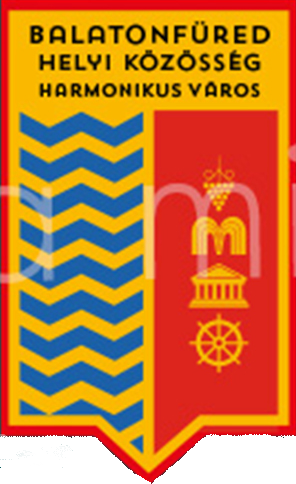 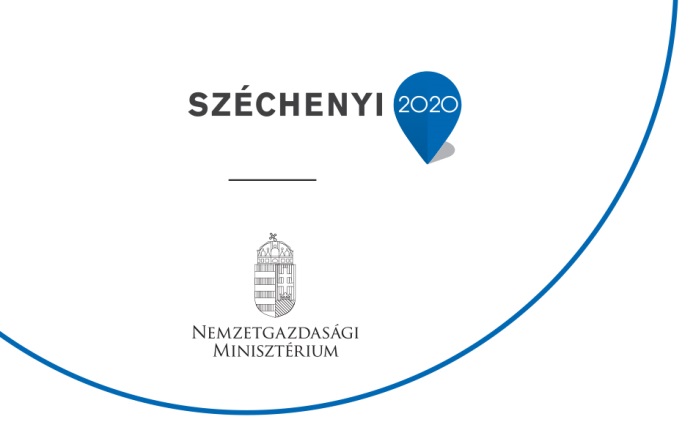 A Helyi Bíráló Bizottság ügyrendjeútmutatóSzínkód:kötelező, nem módosítható, nem törölhető szövegkiegészítendő szövegtörlendő útmutatásválasztható tartalomA Terület,- és Településfejlesztési Operatív Program a 2014–2020 programozási időszakban az egyes európai uniós alapokból származó támogatások felhasználásának rendjéről szóló 272/2014. (XI. 5.) Korm. rendelet (a továbbiakban: Rendelet) 71.-72. § bekezdésével összhangban, a közösségvezérelt helyi fejlesztés kiválasztási rendszerben meghirdetett helyi felhívások alapján beérkező támogatási kérelmekről való döntés megalapozása érdekében a << a helyi akciócsoport neve >> helyi akciócsoport (a továbbiakban HACS) helyi bíráló bizottságot (a továbbiakban HBB) hoz létre. A HBB feladata javaslattétel a HACS vezetője számára a HACS munkaszervezete által a HBB elé terjesztett helyi támogatási kérelmek elutasítására vagy támogatására.A Rendelet 72. § (9) pontja szerint a HBB összehívását, működését, tagjait a helyi akciócsoport által kiadott ügyrendben kell meghatározni. A HBB munkája során a jelen - IH által jóváhagyott - Ügyrend szerint jár el.A DÖNTÉSHOZATALI ELJÁRÁSBAN RÉSZTVEVŐKA HBB a tagok megválasztásával jön létre. A HBB szavazati joggal rendelkező tagjait konzorciumok esetén a tagok, egyesületek esetén a közgyűlés/küldöttgyűlés, egyszerű többséggel, nyílt vagy titkos szavazással választja tagjai közül határozott időre, a megbízatási időpontok meghatározásával.A HBB tagság megszűnik a határozott idő elteltével, lemondással,a tag/póttag cselekvőképtelenségével,a konzorcium / egyesület legfelsőbb döntéshozó testületének ilyen irányú döntése esetén.Bármely tag megbízatásának megszűnése esetén a taggyűlés/közgyűlés/küldöttgyűlés a megszűnéstől számított legkésőbb 30 napon belül új tagot választ.I.1	A szavazati joggal rendelkező tagokA HBB szavazó tagjai együttesen felelnek a HBB által hozott javaslatokért.A HBB << … legalább 5 fő …>> szavazati joggal rendelkező tagból áll.Minden tagnak egy szavazata van, és minden tag szavazata egyenlő.I.1.1. Az elnökA HBB szavazati joggal rendelkező tagjai közül a HBB tagsága << egyszerű többséggel, nyílt szavazással >> választ elnököt és alelnököt.Az elnök felel az eljárás átláthatóságáért, pártatlanságáért és az eljárási szabályok betartásáért.Az elnök feladata az ülés levezetése, a helyi támogatási kérelmek előterjesztése, az üléseken született döntési javaslat és az ülésekről készült jegyzőkönyv ellenjegyzése.Amennyiben a HBB működése során eljárási szabálytalanság merül fel, az elnök intézkedik a HBB szabályszerű működésének helyreállításáról. A HBB elnöke nem lehet a HACS elnöke.Az elnök akadályoztatása esetén az alelnök jár el a HBB képviseletében.I.1.2. A HBB tagjaA HBB szavazati joggal rendelkező tagjai:a HBB ülése előtt megismerik a rendelkezésükre bocsátott helyi támogatási kérelmeket, az azokkal kapcsolatos dokumentumokat, valamint a helyi támogatási kérelmek értékelését;megvitatják a munkaszervezet által elutasításra javasolt helyi támogatási kérelmek indoklásának megalapozottságát, megvitatják és rangsorolják a munkaszervezet által jogosultnak ítélt helyi támogatási kérelmeket a HKFS megvalósítása érdekében meghirdetett helyi felhívásokhoz való illeszkedésük szempontjából, az abban meghirdetett kritériumok és a HACS munkaszervezetének értékelése alapján;döntési javaslatot fogalmaznak meg az egyes helyi támogatási kérelmek elutasítására vagy támogatására vonatkozóan.I.3. A póttagA HACS az általa delegált személy akadályoztatása esetén póttagot jelölhet, aki a HBB szavazati joggal rendelkező tagját helyettesítheti. A póttag jogai, kötelezettségei és feladatai megegyeznek az általa helyettesített rendes tag jogaival, kötelezettségeivel és feladataival.I.2	A szavazati joggal nem rendelkező résztvevőkA HBB tanácskozási joggal rendelkező állandó meghívottja az IH képviselője.I.2.1. A szakértőA HBB az egyes támogatási kérelmek értékelése során szakértő közreműködését veheti igénybe, ha úgy ítéli meg, hogy a döntések megalapozottságához nem rendelkezik kellő szakismerettel.A szakértő a HBB elnökének előzetes felkérése alapján vesz részt a HBB ülésén.A szakértő szavazati joggal nem rendelkezik.A szakértő közreműködésére az összeférhetetlenségi szabályokat szükséges alkalmazni.A szakértő feladata elvégzéséért díjazásra a közgyűlés/küldöttgyűlés, konzorciumok esetén a tagság döntése alapján és mértékben lehet jogosult. Eltérő rendelkezés hiányában nem jogosult díjazásra.A szakértő közgyűlés/küldöttgyűlés, konzorciumok esetén a tagok döntése alapján, tevékenységének ellátásával közvetlenül összefüggésben álló költségei megtérítésére lehet jogosult. A határozat tételesen felsorolja az elszámolható költségeket (pl. utazási költség) és megállapíthatja annak maximumát.I.2.2. A HBB titkáraA HBB titkári feladatait a HACS munkaszervezetének képviselője látja el, aki részt vesz a HBB ülésein, de szavazati joggal nem rendelkezik.A titkár:gondoskodik a HBB ülések lebonyolításához szükséges technikai feltételek biztosításáról,megszervezi a HBB üléseit, kapcsolatot tart a tagokkal és a résztvevőkkel,elkészíti és az ülés előtt << legalább 5 >> munkanappal elektronikus úton megküldi a HBB résztvevői számára ameghívó leveleta bírálatra előterjesztendő helyi támogatási kérelmek és mellékleteik szkennelt változatát,a HBB által megvitatandó helyi támogatási kérelmek értékelésének és az értékelések összesítését tartalmazó felterjesztési lista szkennelt változatát,a titoktartási és összeférhetetlenségi nyilatkozat formanyomtatványát (2. sz. melléklet)az első ülést megelőzően a HBB ügyrendjét.begyűjti és iktatja a HBB ülésen résztvevő személyek titoktartási és összeférhetetlenségi nyilatkozatait,biztosítja, hogy a HBB tagjai az ülést megelőzően és az ülés során betekinthessenek az ülésen elbírálásra kerülő helyi támogatási kérelmekbe és mellékleteikbe,ellenőrzi, hogy a HBB tagjának távolléte esetén a tagot helyettesítő személy póttagként előzetesen kijelölésre került-e,az aláírt jelenléti ív alapján segíti a HBB elnökét a HBB határozatképességének ellenőrzésében,jelen ügyrend 1. mellékletét képező, az IH által megadott sablon alapján elkészíti a HBB ülések jegyzőkönyvét,gondoskodik arról, hogy a jegyzőkönyvet HBB elnöke és a bizottság egy további, előzetesen kijelölt, állandó tagja aláírásával hitelesítése,megküldi a hitelesített jegyzőkönyvet a HACS elnökének ellenjegyzésére,biztosítja a HBB tagjai és résztvevői számára a jóváhagyott jegyzőkönyvbe történő betekintést,szükség esetén megküldi a jóváhagyott jegyzőkönyv másolatát a HBB tagjai számára,a HBB ülést követő <<…javasolt 10, de max 30…>> napon belül megküldi a HACS elnöke által jóváhagyott HBB jegyzőkönyvet az IH-nak, gondoskodik a HBB munkája során keletkezett iratok megőrzéséről.A HBB MŰKÖDÉSEII.1. A HBB összehívásaA HBB üléseit annak elnöke hívja össze és vezeti. A HBB ülésének időpontjára a munkaszervezet vezető tesz javaslatot azzal, hogy a HBB üléseit a helyi támogatási kérelem beadási szakaszának lezárását követően legalább 30, de legfeljebb 90 napon belüli időpontra kell összehívni.Amennyiben indokolt, a helyi támogatási kérelmek megtárgyalására több ülést szükséges összehívni.II.2. A HBB rendes ülése vagy írásbeli szavazásaA HBB rendes ülésén a helyi támogatási kérelmeket szóban megvitatja és azokról döntési javaslatot készít.Amennyiben a HBB elnöke a döntés meghozatalához szükséges feltételeket biztosítottnak látja, írásbeli szavazást kezdeményezhet. Az írásbeli szavazást a HBB titkára bonyolítja le. A HBB titkára az előterjesztést a HBB elnökének jóváhagyásával küldi el a szavazati joggal rendelkező HBB tagoknak. Írásos szavazás esetén a titkár a válaszadási határidő megjelölése mellett elektronikus levélben megküldi, vagy hozzáférhetővé teszi a tagok részére a szavazó lapot, illetve a I.2.2. c.i-v. pontban meghatározott dokumentumokat. Amennyiben a szavazati joggal rendelkező tagnak, póttagnak az előterjesztéssel kapcsolódóan kérdései merülnének fel, azokkal a válaszadási határidőn belül a titkárhoz fordulhat.A szavazati joggal rendelkező tagok, illetve póttagok a szavazólapot kitöltik, egyértelműen megjelölik, hogy a helyi támogatási kérelmet támogatásra, vagy elutasításra javasolják, aláírásukkal hitelesítik, majd a megjelölt határidőre, elektronikus úton megküldik a titkár részére. A megküldött szavazó lapok eredeti példányát legkésőbb a soron következő HBB ülésen a titkár részére át kell adni. Amennyiben újabb ülésre a szavazás lezárását követő 5 napon belül nem kerül sor, a szavazó lapot a szavazás lezárását követő 2 napon belül postázni kell a titkár részére. A titkár a döntési javaslatokat összesíti, majd az összesítést és az ez alapján kialakított javaslatot megküldi a szavazati joggal rendelkező tagok, póttagok részére, valamint a HACS elnöke/vezetője részére ellenjegyzésre.Az írásbeli szavazás érvényessége és eredményessége megegyezik a szóbeli szavazáséval. Amennyiben adott helyi támogatási kérelmekről az írásbeli szavazás eredménytelen vagy érvénytelen volt, öt, sürgős esetben három napon belül össze kell hívni a HBB ülést.Az előterjesztéssel történő egyet nem értése esetén bármely HBB tag indítványára az indítvány benyújtását követő <<…>> napon belül az írásbeli eljárás tárgyát képező kérdésben rendes ülést kell tartani.Az írásos javaslattételi eljárás lefolytatásáról összefoglaló készül, amely tartalmazza a szavazati joggal rendelkező tagok szavazatának, észrevételeinek ismertetését és elektronikus úton kerül megküldésre a tagok részére, vagy a következő ülés napirendi pontját képezi.II.3. Az egyes helyi támogatási kérelmekre vonatkozó javaslattétel folyamataII.3.1. HatározatképességA szavazati joggal rendelkező tag távolmaradásáról köteles előzetesen, legkésőbb <<pl. az ülést megelőző utolsó munkanapon>> értesíteni a HBB titkárát.A HBB határozatképes, amennyiben a szavazati joggal rendelkező tagok (szükség esetén póttag) legalább 50%-a együttesen jelen van az ülés teljes időtartama alatt. a jelen lévő, szavazati joggal rendelkező tagjai vonatkozásában sem a közszféra, sem egyetlen más érdekcsoport (civil és vállalkozói szektor) nem rendelkezhet a szavazati jogok 49%-át meghaladó hányadával. Közszférában munkaviszonnyal rendelkező személyek tagsága a HBB-ben csak ebben a képviseleti minőségükben vehető számba.Az elnök feladata, hogy ellenőrizze a HBB határozatképességét, illetve azt, hogy a HBB tagjai közül élt-e, vagy kíván-e élni valamely HBB tag bejelentési kötelezettséggel, miszerint adott helyi támogatási kérelemmel kapcsolatosan összeférhetetlenség állapítható meg.A HBB határozatképességét az ülés teljes időtartama alatt fenn kell tartani. A HBB tag személyesen jelenik meg a HBB rendes ülésén, meghatalmazott útján történő képviseletre nincs lehetőség.A HBB ülése zárt.Amennyiben a HBB nem határozatképes, vagy a HBB az ülés során határozatképtelenné válik, az elnök a HBB ülést elnapolja és megismételt ülést hív össze, melynek időpontjáról külön meghívóban tájékoztatja a HBB tagjait és résztvevőit.II.3.2. ÖsszeférhetetlenségA támogatásra vonatkozó döntés meghozatalában nem vehet részt az a személy vagy szervezet, aki az adott felhívásra támogatási kérelmet nyújtott be, a helyi támogatási kérelem elkészítésében részt vett, a projekt megvalósítója, ha a támogatási kérelméről még nem született döntés, valamint az, akia támogatást igénylő szervezettel munkaviszonyban vagy munkavégzésre irányuló egyéb jogviszonyban áll;a támogatást igénylő szervezet vezető tisztségviselője vagy felügyelő bizottságának tagja;a támogatást igénylő szervezet tagja vagy abban közvetlen / közvetett tulajdoni részesedéssel rendelkezik;az értékelésre, a minőség-ellenőrzésre vagy a bírálatra benyújtott dokumentumok előkészítésében vagy kidolgozásában – a 1303/2013/EU rendelet 34. cikkében meghatározott helyi akciócsoportok munkaszervezeteinek alkalmazottjai kivételével – bármilyen formában részt vett;az a)-d) pont szerinti személynek a Polgári Törvénykönyvről szóló 2013. évi V. törvény (a továbbiakban: Ptk.) 8:1. § 1. pontja szerinti közeli hozzátartozója;tekintetében az IH-hoz érkezett bejelentés alapján vagy hivatalból az IH megállapítja, hogy pártatlan és objektív közreműködése nem biztosított.A támogatásra vonatkozó döntés meghozatalában részt vevő személy vagy szervezet képviseletére jogosult személy a döntés-előkészítési eljárás megkezdésekor az adott felhívásra vonatkozó teljes bizonyító erejű magánokiratban nyilatkozatot tesz arról, hogy fentiek szerinti összeférhetetlenség vele szemben nem áll fenn, a támogatásra vonatkozó döntés előkészítése és meghozatala során tudomására jutott minősített adatot, üzleti vagy banktitkot, fizetési titkot, illetve egyéb magántitkot megőrzi.Az összeférhetetlenséget minden támogatási kérelem esetén külön kell vizsgálni.Az összeférhetetlenségi nyilatkozat formanyomtatványa az ügyrend 2. sz. melléklete.II.3.3. Titoktartási kötelezettségAz értékelésben és a támogatási döntés előkészítésében részt vevőket a támogatást igénylő támogatási döntésről történő tájékoztatása időpontjáig titoktartási kötelezettség terheli. A titoktartási kötelezettség nem terjed ki a benyújtott támogatási kérelemnek a projekt-kiválasztási eljárásban történő előrehaladásáról történő tájékoztatásra.Az titoktartási nyilatkozat formanyomtatványa az ügyrend 3. sz. melléklete.II.3.4. A helyi támogatási kérelmek előterjesztése és a HBB döntési javaslataA HBB minden előterjesztett helyi támogatási kérelemmel kapcsolatosan egyenként fogalmazza meg döntési javaslatát, beleértve a HACS munkaszervezete által jogosulatlanság miatt elutasításra javasolt kérelmeket. A HBB döntéseit nyílt szavazással, <<pl. egyszerű többséggel>> hozza meg.A HBB a helyi felhívás és a HBB elnökének előterjesztése alapján megtárgyalja a helyi támogatási kérelmeket. A HBB a helyi támogatási kérelemre vonatkozó támogató vagy elutasító javaslatot a kérelmek – a helyi felhívásban előírt értékelési szempontoknak való megfelelés szerinti – pontozás során kialakult rangsora alapján tesz. Amennyiben a HBB nem ért egyet az előterjesztésben szereplő jogosultsági ellenőrzés és / vagy tartalmi értékelés eredményével, minőségbiztosítás keretén belül, részletes indoklással ellátva legfeljebb egy alkalommal visszaküldi az adott kérelmet a jogosultság újbóli ellenőrzésére, illetve tartalmi újraértékelésre.Az elutasítást javasló HBB tagnak döntését részletesen meg kell indokolnia, amelyet a jegyzőkönyvnek tartalmaznia kell. A HBB köteles részletes indoklást készíteni, ha a helyi támogatási kérelmet elutasításra javasolja.A HBB feltétellel vagy csökkentett összeggel való támogatásra irányuló döntési javaslatot nem adhat.A rangsor alapján, a rendelkezésre álló források és a helyi támogatási igények egybevetése mellett a HBB meghatározza támogatásra javasolt helyi támogatási kérelmek körét, amelyet szakmai indoklással és a megállapított pontszámmal lát el.Ha az adott támogatási kérelem megfelelt a támogathatósághoz szükséges minimális követelményeknek, de forráshiány miatt nem támogatható, a HBB tartaléklistát képezhet. A tartaléklista hosszát a HBB határozza meg.II.4. A HBB ülése utáni feladatokII.4.1. A HBB üléseinek dokumentálásaA HBB titkára jelen ügyrend mellékletét képező, az IH által kiadott HBB jegyzőkönyv sablon alapján elkészíti a HBB ülés jegyzőkönyvét. A jegyzőkönyvet a HBB elnöke és a bizottság egy további, előzetesen kijelölt állandó tagja aláírásával hitelesíti. A hitelesített jegyzőkönyvet a HBB titkára a HBB üléstől számított <<…napon belül >> megküldi a HACS vezetőjének/elnökének ellenjegyzésre.A HBB titkára biztosítja a HBB tagjai és résztvevői számára az ellenjegyzett jegyzőkönyvbe történő betekintést. A HBB titkára a HBB ülést követő <<…javasolt 10, de max 30…>> napon belül megküldi a HACS elnöke által ellenjegyzett HBB jegyzőkönyvet az IH-nak, A HBB titkára gondoskodik a HBB munkája során keletkezett iratok megőrzéséről.Mellékletekmelléklet: Az IH által jóváhagyott jegyzőkönyv sablon (tagok listájával és jelenléti ívvel)melléklet: Titoktartási és Összeférhetetlenségi nyilatkozat formanyomtatvány